Рабочая программа учебной практики по ПМ. 06 Сопровождение  информационных систем является частью программы подготовки специалистов среднего звена в соответствии с ФГОС по специальности СПО 09.02.07 Информационные системы и программирование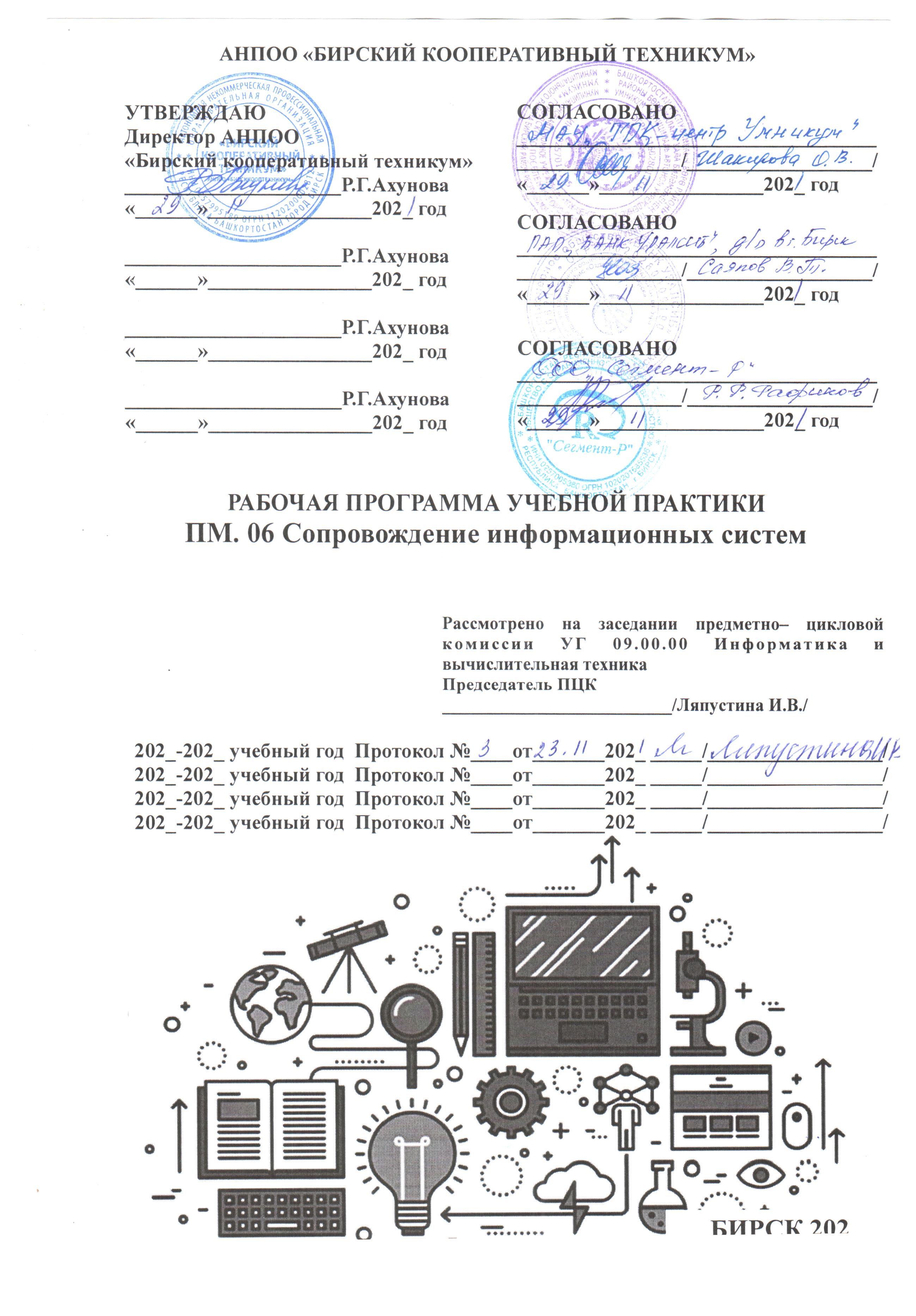 Рабочая  программа учебной практики  ПМ. 06 Сопровождение  информационных систем разработана на основе Федерального государственного образовательного стандарта среднего профессионального образования по специальности 09.02.07 Информационные системы и программирование, Утвержденного Приказом Минобрнауки России от 13 марта 2018 года № 177. СОДЕРЖАНИЕ1.ПАСПОРТ ПРОГРАММЫ УЧЕБНОЙ ПРАКТИКИ1.1. Область применения программы1.2. Цели и задачи учебной практики1.3 Формы проведения учебной практики 1.4 Место проведения учебной практики1.5 Количество часов на освоение программы учебной практики: 2. СТРУКТУРА И СОДЕРЖАНИЕ УЧЕБНОЙ ПРАКТИКИ ПО ПРОФЕССИОНАЛЬНОМУ МОДУЛЮ 2.1 Тематический план учебной практики по профессиональному модулю3. ТЕМАТИЧЕСКИЙ ПЛАН И СОДЕРЖАНИЕ УЧЕБНОЙ ПРАКТИКИ3.1.Тематический план учебной практики4. УСЛОВИЯ РЕАЛИЗАЦИИ ПРОГРАММЫ УЧЕБНОЙ ПРАКТИКИ4.1. Требования к минимальному материально-техническому обеспечению4.2. Общие требования к организации образовательного процесса4.3. Кадровое обеспечение образовательного процесса5. КОНТРОЛЬ И ОЦЕНКА РЕЗУЛЬТАТОВ ОСВОЕНИЯ ПРОГРАММЫ УЧЕБНОЙ ПРАКТИКИПАСПОРТ РАБОЧЕЙ ПРОГРАММЫ УЧЕБНОЙ ПРАКТИКИПМ. 02 ОСУЩЕСТВЛЕНИЕ ИНТЕГРАЦИИ ПРОГРАММНЫХ МОДУЛЕЙ1.1. Область применения программыРабочая программа учебной практики ПМ. 06 Сопровождение  информационных систем является частью основной профессиональной образовательной программы в соответствии с федеральным государственным образовательным стандартом среднего профессионального образования (далее – ФГОС СПО) по специальности 09.02.07 Информационные системы и программирование в части освоения основных видов профессиональной деятельности (ВПД): Сопровождение  информационных систем 1.2. Цели и задачи учебной практикиУчебная практика направлена на формирование у обучающихся умений, приобретение первоначального практического опыта и реализуется для последующего освоения ими общих и профессиональных компетенций по специальности 09.02.07 Информационные системы и программирование. С целью овладения указанными видами профессиональной деятельности обучающийся в ходе освоения программы учебной практики должен: приобрести первоначальный практический опыт (ПО) в:  -       инсталляции, настройке и сопровождении информационной системы; -  выполнении регламентов по обновлению, техническому сопровождению и восстановлению данных информационной системы Разрабатывать техническое задание на сопровождение информационной системы в соответствии с предметной областью.Исправлять ошибки в программном коде информационной системы в процессе эксплуатации.Осуществлять инсталляцию, настройку и сопровождение информационной системыВыполнять оценку качества и надежности функционирования информационной системы на соответствие техническим требованиямВыполнять разработку обучающей документации информационной системы.Выполнять регламенты по обновлению, техническому сопровождению, восстановлению данных информационной системы.Организовывать доступ пользователей к информационной системе.В результате прохождения учебной практики по видам профессиональной деятельности обучающийся должен уметь:Требования к умениям - осуществлять настройку информационной системы для пользователя согласно технической документации;  - применять основные правила и документы системы сертификации Российской Федерации; -  применять основные технологии экспертных систем; -  разрабатывать обучающие материалы для пользователей по эксплуатации информационных систем1.3 Формы проведения учебной практики Учебная практика проводится в форме практической деятельности обучающихся под непосредственным руководством и контролем преподавателей профессионального модуля. Структурно учебная практика включает три элемента: вводный инструктаж, упражнения (самостоятельная работа) и текущее инструктирование, заключительный инструктаж (подведение итогов). 1.4 Место проведения учебной практики: Учебная практика проводится в  Лабораториях:- Программного обеспечения и сопровождения компьютерных систем; 1.5 Количество часов на освоение программы учебной практики: всего – 108 часов (3 недели) Учебная практика проводится концентрированно в 6-м семестре после полного освоения  МДК 06.01 Внедрение информационных систем, МДК 06.02 Инженерно – техническая поддержка сопровождения информационных систем, МДК 06.03 Устройство и функционирование информационных систем и МДК 06.04 Интеллектуальные системы и технологии.2. СТРУКТУРА И СОДЕРЖАНИЕ УЧЕБНОЙ ПРАКТИКИ ПО ПРОФЕССИОНАЛЬНОМУ МОДУЛЮ ПМ. 06 СОПРОВОЖДЕНИЕ ИНФОРМАЦИОННЫХ СИСТЕМ 2.1 Тематический план учебной практики по профессиональному модулю ПМ. 06 Сопровождение  информационных систем3. УСЛОВИЯ РЕАЛИЗАЦИИ ПРОГРАММЫ УЧЕБНОЙ ПРАКТИКИ  3.1  Требования к материально-техническому обеспечению 	Для реализации программы профессионального модуля должны быть предусмотрены следующие специальные помещения:Лаборатории: - Программного обеспечения и сопровождения компьютерных систем; 3.2. Информационное обеспечение реализации программы Для реализации программы библиотечный фонд образовательной организации должен иметь печатные и/или электронные образовательные и информационные ресурсы, рекомендуемые для использования в образовательном процессе. Федорова Г.Н. Сопровождение информационных систем: учебник для СПО. Изд Академия, 2021Гвоздева В.А. Информатика, автоматизированные информационные технологии и системы: учебник. Изд.дом Форум, СПО.2022 г.- 576сФедотова Е.Л. Информационные технологии в проф.деятельности: уч.пособие. Изд.дом Форум, СПО.2022 г.- 367 Гвоздева В.А. Основы построения информационных систем: учебник. Изд.дом Форум, СПО.2020 г.- 318 сСергеева И.И. Информатика: учебник. Изд.дом Форум, СПО.2021 г.- 384 сСистема федеральных образовательных порталов информационно -коммуникационные технологии в образовании. [Электронный ресурс] – режим доступа: http://www.ict.edu.ru (2003-2017)3.3  Общие требования к организации образовательного процессаОбучение проводится с использованием различных технических средств обучения, методических приёмов проблемного обучения, контекстного обучения, имитационных и неимитационных моделей профессиональной деятельности, деловые и ролевые игры, разбор конкретных ситуаций, «мозгового штурма», работы «малыми» группами, индивидуального направленного обучения. Освоение учебной практики ПМ. 06 Сопровождение  информационных систем проводится в соответствии с учебным планом по специальности 09.02.07 Информационные системы и программирование и календарным учебным графиком. Образовательный процесс организуется по расписанию занятий. 3.4. Кадровое обеспечение образовательного процессаПреподаватели, осуществляющие руководство учебной практикой обучающихся, их квалификация должны отвечать квалификационным требованиям, указанным в квалификационных справочниках, и (или) профессиональных стандартах (при наличии).Преподаватели, привлекаемые к реализации образовательной программы, должны получать дополнительное профессиональное образование по программам повышения квалификации, в том числе в форме стажировки в организациях, направление деятельности которых соответствует области профессиональной деятельности, указанной в пункте 1.5 настоящего ФГОС СПО, не реже 1 раза в 3 года с учетом расширения спектра профессиональных компетенций.Преподаватели, обеспечивающие освоение обучающимися профессиональных модулей, имеющих опыт деятельности не менее 3 лет в организациях, направление деятельности которых соответствует области профессиональной деятельности, указанной в пункте 1.4 настоящего ФГОС СПО, в общем числе педагогических работников, реализующих образовательную программу, должна быть не менее 25 процентов.4. Контроль и оценка результатов освоения программы учебной практики по ПМ. 06 Сопровождение  информационных систем            Контроль и оценка результатов освоения учебной практики осуществляется руководителем практики в процессе проведения учебных занятий, самостоятельного выполнения обучающимися заданий, выполнения практических проверочных работ. В результате освоения учебной практики в рамках профессиональных модулей обучающиеся проходят промежуточную аттестацию в форме дифференцированного зачета.Наименование результата освоения практикиНаименования темКоличество часов аудиторной нагрузкиУмения1.Инсталляция, настройка и сопровождение информационной системы;2.Выполнение регламентов по обновлению, техническому сопровождению и восстановлению данных информационной системы 5254 - осуществлять настройку информационной системы для пользователя согласно технической документации; -  применять основные правила и документы системы сертификации Российской Федерации; -  применять основные технологии экспертных систем; -  разрабатывать обучающие материалы для пользователей по эксплуатации информационных системСдача дифференцированного зачёта на основании аттестации по итогам практики 2ИТОГО: 108Результаты обученияКритерии оценкиМетоды оценки          Умения- осуществлять настройку информационной системы для пользователя согласно технической документации; -  применять основные правила и документы системы сертификации Российской Федерации; -  применять основные технологии экспертных систем; -  разрабатывать обучающие материалы для пользователей по эксплуатации информационных системИметь практический опыт в: - инсталляции, настройке и сопровождении информационной системы;  - выполнении регламентов по обновлению, техническому сопровождению и восстановлению данных информационной системы анализирует предметную область функционирования системы; выделяет и определяет признаки системы по нескольким основаниям классификации; указывает все функции предложенной информационной системы; формирует и обосновывает несколько предложений по расширению перечня выполняемых функций. Формирует и обосновывает предложения по реинжинирингу системыНаблюдение за деятельностью в процессе освоения программы учебной практики студента и оценка достижения результата через: - активное участие в выполнении работ;  - самостоятельность студента в организации своей деятельности при выполнении задач практики; - четкость и своевременность выполнения программы практики; - умение логично и доказательно излагать свои мысли; - аккуратность и пунктуальность, отзывчивость; - умение реагировать на критику.Разрабатывает обучающую документацию с учетом особенностей пользователей; Оформляет полностью в соответствии стандартам.анализирует функции системы, проверяет и выявляет несоответствие выполняемых функций опи-санию (спецификации, техническому заданию и т.п.); выявляет и устраняет причины несоответствия демонстрирует функционирование системы после исправления и делает вывод о работоспособности. анализирует техническое задание и выполняет проверку функционирования информационной системы в соответствии с разделом технического задания;   вносит заданные изменения в базу данных информационной системы; проверяет сохранение изменений; предлагает и обосновывает план резервного копирования базы данных анализирует техническое задание и проверяет функционирование информационной системы в соответствии с разделом технического задания;   анализирует предметную область функционирования системы; выделяет и определяет признаки системы по нескольким основаниям классификации; формирует и обосновывает предложения по реинжинирингу системы обоснованность постановки цели, выбора и применения методов и способов решения профессиональных задач; - адекватная оценка и самооценка эффективности и качества выполнения профессиональных задач - использование различных источников, включая электронные ресурсы, медиаресурсы, Интернет-ресурсы, периодические издания по специальности для решения профессиональных задач - демонстрация ответственности за принятые решения - обоснованность самоанализа и коррекция результатов собственной работы; - взаимодействовать с обучающимися, преподавателями и мастерами в ходе обучения, с руководителями учебной и производственной практик; - обоснованность анализа работы членов команды (подчиненных) Демонстрировать грамотность устной и письменной речи, - ясность формулирования и изложения мыслей - соблюдение норм поведения во время учебных занятий и прохождения учебной и производственной практик, - эффективное выполнение правил ТБ во время учебных занятий, при прохождении учебной и производственной практик; - демонстрация знаний и использование ре-сурсосберегающих технологий в профессио-нальной деятельности - эффективность использовать средств физи-ческой культуры для сохранения и укрепле-ния здоровья при выполнении профессио-нальной деятельности - эффективность использования информаци-онно-коммуникационных технологий в про-фессиональной деятельности согласно формируемым умениям и получаемому практи-ческому опыту; - эффективность использования в профес-сиональной деятельности необходимой технической документации, в том числе на английском языке КодНаименование видов деятельности и профессиональных компетенцийВД. 6Сопровождение  информационных системПК 6.1.Разрабатывать техническое задание на сопровождение информационной системы ПК 6.2Выполнять исправление ошибок в программном коде информационной системы ПК 6.3Разрабатывать обучающую документацию для пользователей информационной системы ПК 6.4Оценивать качество и надежность функционирования информационной системы в соответствии с критериями технического задания ПК 6.5Осуществлять техническое сопровождение, обновление и восстановление данных ИС в соответствии с техническим заданием ОК 1. Выбирать способы решения задач профессиональной деятельности, применительно к различным контекстам. ОК 2. Осуществлять поиск, анализ и интерпретацию информации, необходимой для выполнения задач профессиональной деятельности. ОК 3 Планировать и реализовывать собственное профессиональное и личностное развитие. ОК 4 Работать в коллективе и команде, эффективно взаимодействовать с коллегами, руководством, клиентами. ОК 5 Осуществлять устную и письменную коммуникацию на государственном языке с учетом особенностей социального и культурного контекста. ОК 6 Проявлять гражданско-патриотическую позицию, демонстрировать осознанное поведение на основе традиционных общечеловеческих ценностей ОК 7 Содействовать сохранению окружающей среды, ресурсосбережению, эффективно действовать в чрезвычайных ситуациях. ОК 8 Использовать средства физической культуры для сохранения и укрепления здоровья в процессе профессиональной деятельности и поддержания необходимого уровня физической подготовленности ОК 9 Использовать информационные технологии в профессиональной деятельности. ОК 10 Пользоваться профессиональной документацией на государственном и иностранном языке 